Отчет о проведенном проекте День Матери.          Для детей  и мам разновозрастной группы организовала проект праздника «Моя мама лучше всех!». В связи с эпидемиологическим состоянием в мире, проект транслировала онлайн, через родительский чат. Дети в предвкушении этого дня находились целых две недели! Они  в течение двух недель слушали стихи, пословицы и рассказы о маме; готовили своими руками цветы, открытки; играли в сюжетно-ролевую игру «Семья», рисовали портрет мамы; рассказывали по опорной схеме о маме; записали самые добрые и нежные поздравительные слова о любимых мамочках; танцевали, пели, читали стихи; девочки участвовали в конкурсе «Молодые мамочки». Принимали участие в школьном проекте. Я благодарна всем родителям, которые принимали участие, за желание побыть рядом с детьми. Всем очень приятно было посмотреть на своих любимых чад и принять от них самые теплые пожелания. 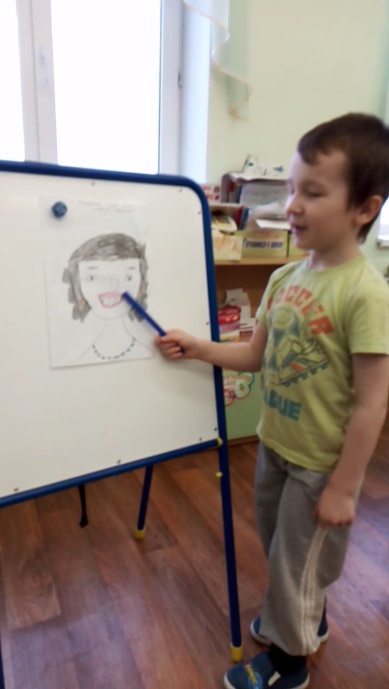 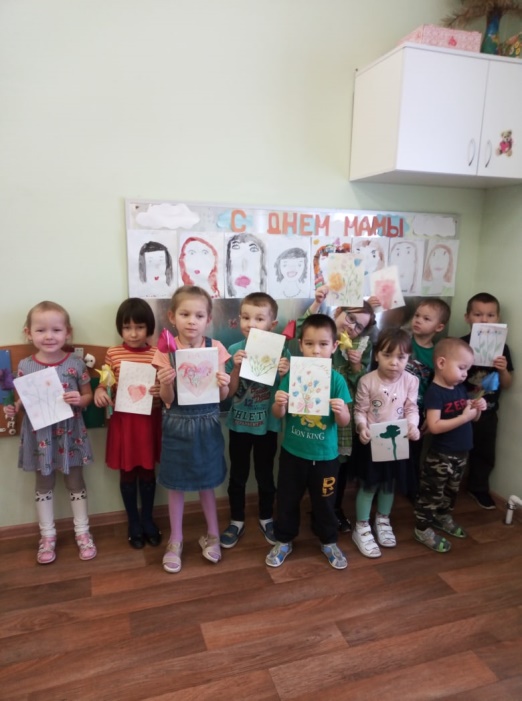 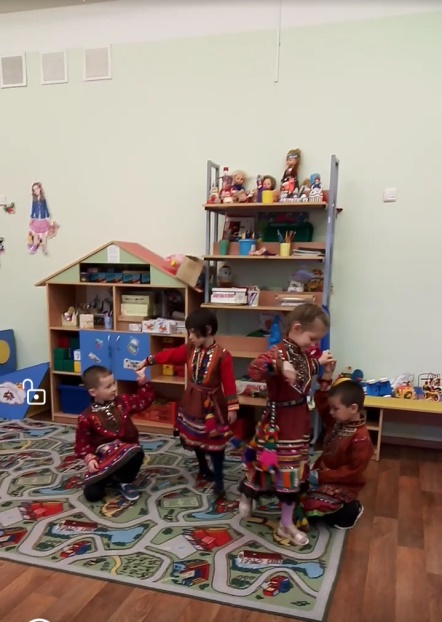 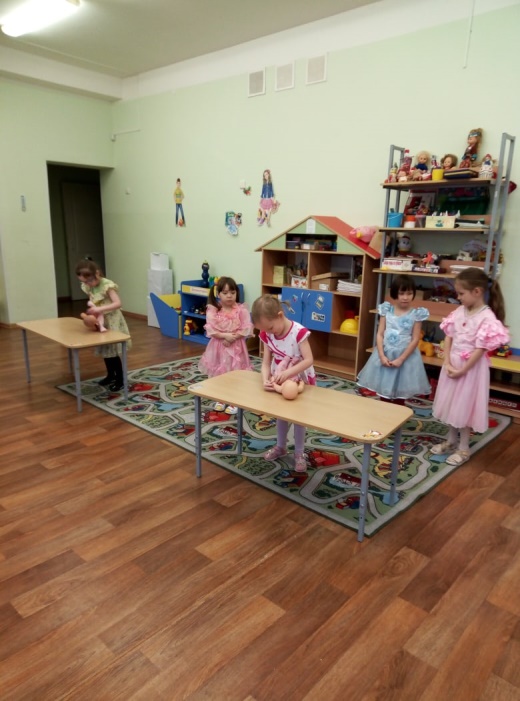 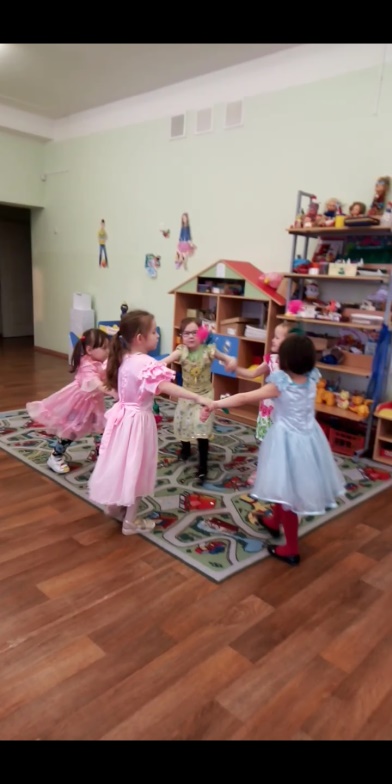 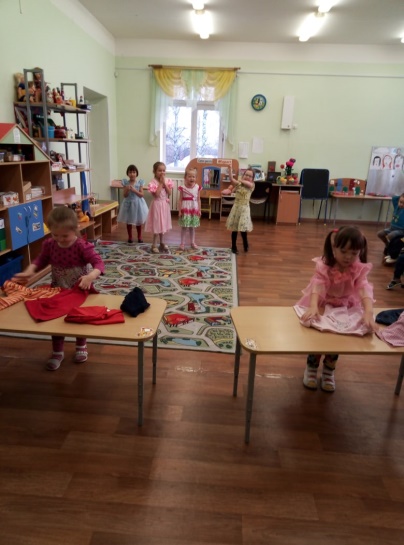 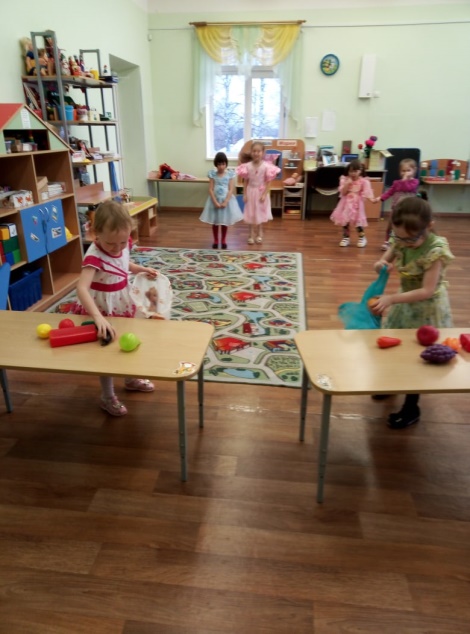 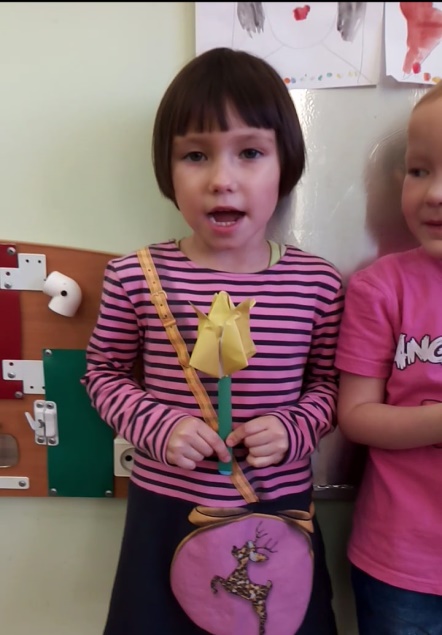 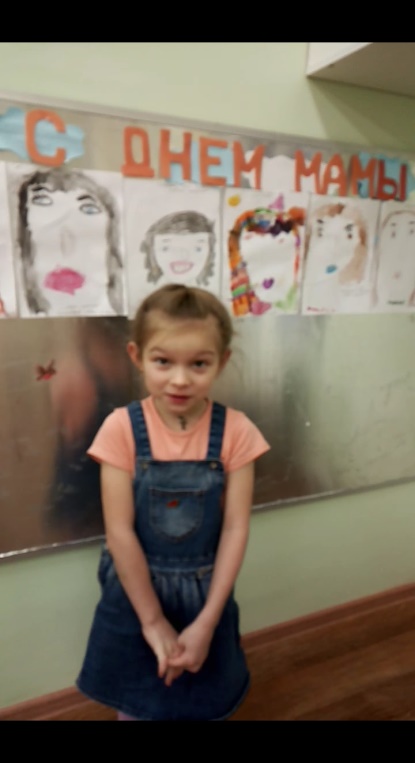 